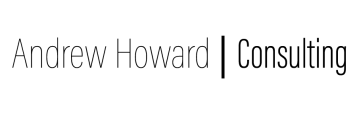 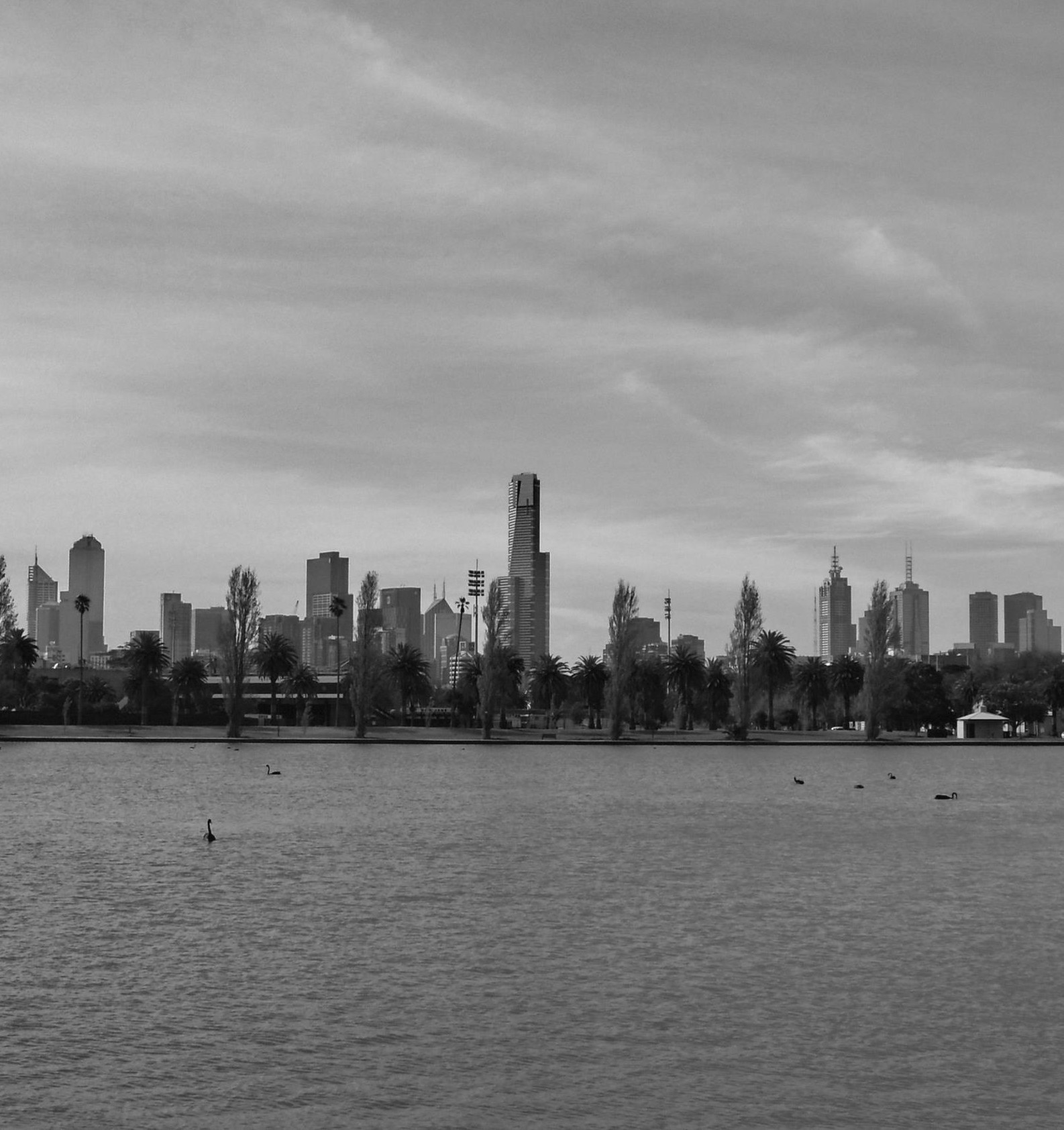 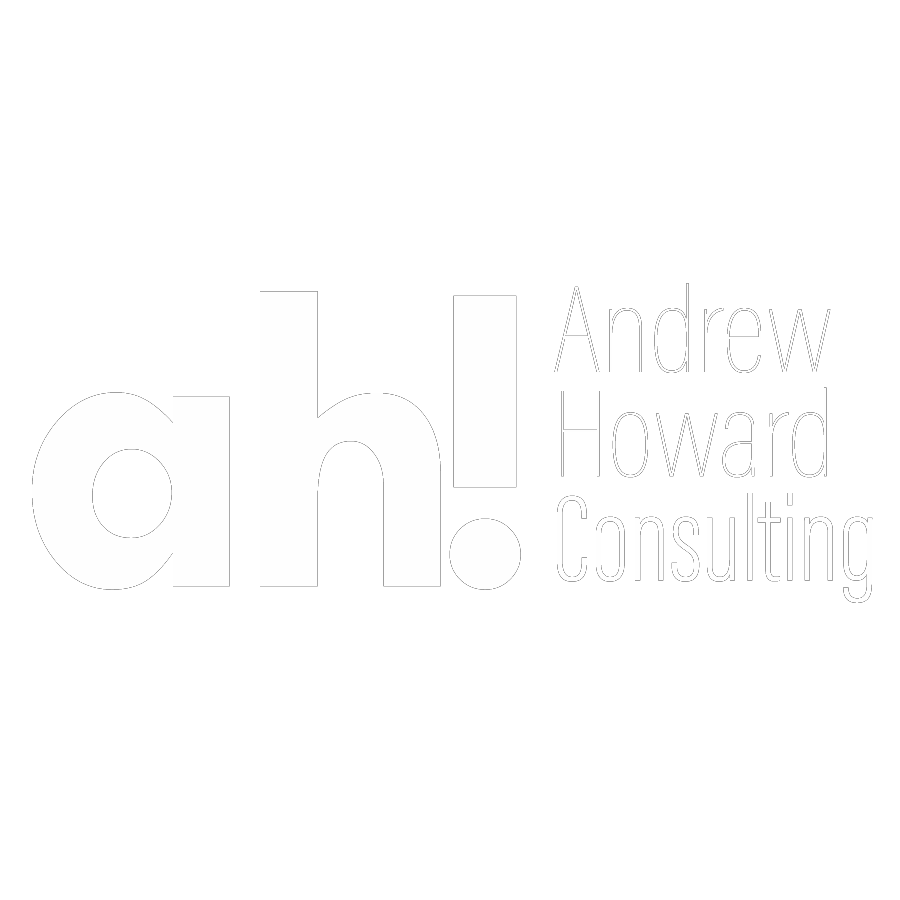 Albert Park Master PlanEngagement Summary – Internal ReportCONTENTSProject backgroundIntroductionParks Victoria commissioned Andrew Howard Consulting to undertake analysis of the feedback collected during the final phase of engagement on the Albert Park Master Plan.Albert Park has a long history and plays a significant role in the lives of both locals and greater Melburnians,and visitors.The plan contains a wide range of proposals focused on enhancing the park and increasing its usability and viability into the future.About this reportThis report presents the broad range of values, ideas and aspirations provided by community members and stakeholders during the engagement period, from December 2017 to January 2018.The feedback has been collated and categorised, to understand topics, themes, demographics and support using both qualitative and quantitative analysis techniques.Report limitationsSeveral factors influenced the analysis of this data and should be considered in reading this report. Factors include the following:The information presented within this report is a collation of the feedback collected from community and stakeholder participants and does not necessarily reflect the views of a representative sample of community.This report summarises key feedback from participants and does not preclude the project team from considering community submissions – particularly longer and more in-depth feedback – when developing the final plan.Comments from individuals have been combined or separated out based on the type of comments and the number of separate points, opinions or advice presented – as such the report focuses on both the number of comments and the number of participants who provided comment, and care should be taken in the reading and reporting of figures.The information and views presented in this report have not been independently validated. It is a summary of the opinions, perceptions and advice provided across the engagement period. As such, information presented within this report may be factually incorrect, or unfeasible.Due to the variety of formats through which community feedback was received, not all participant demographics have been captured across all feedback, where data was not captured or provided the term “Not known” or “NK” is used.Participants did not have to respond to all sections of the draft Plan, as such, feedback is primarily focused in certain areas of the plan, and on certain themes within these areas – this has been heavily influenced in this instance by the focus of news and social media on issues such as the golf course.ParticipationChannel and typeThis report assessed 2,907 comments collected from 1,366 participants.87 per cent of comments were received via the online survey, and 9 per cent of comments were from individuals rather than organisations.The average number of comments per participants was about two. The highest number of comments from one participant was 27.Engagement channelOnline	Submission	Email	Face-to-face Series1	2536		131	62		178Participant type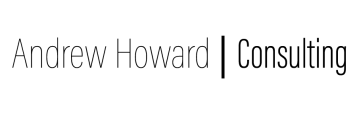 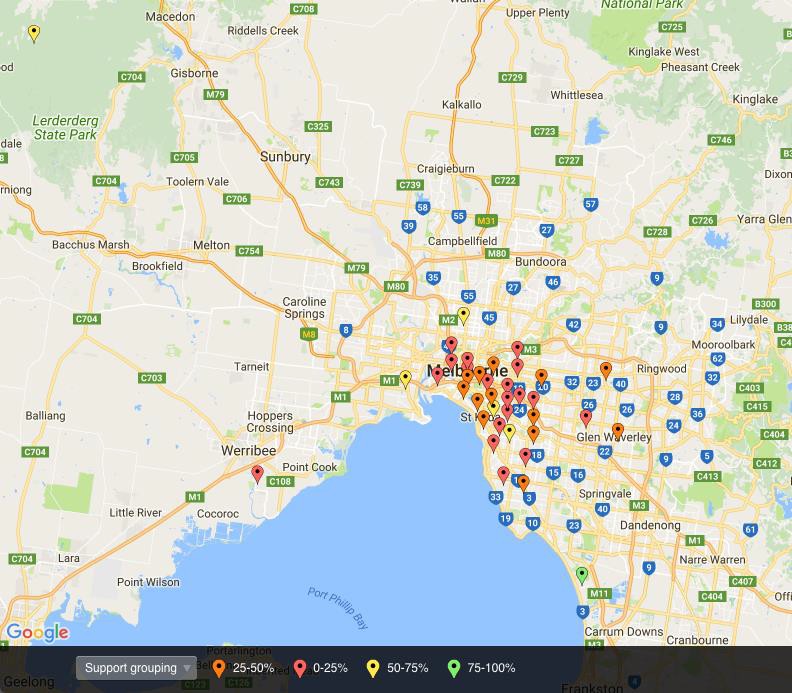 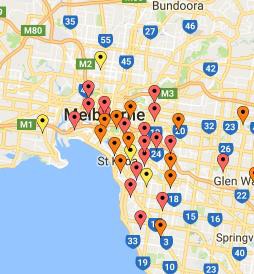 Spatial informationApproximately 6 per cent (183) of comments did not include a postcode. 39 postcodes had 10 or more comments, representing more than 78 per cent of the data. These are shown spatially below and grouped by the proportion of supportive comments in each postcode. The data shows comments were most often negative within a 4-6km radius of the park, and slightly more supportive in the immediate vicinity of the park.A total of 34 comments came from interstate participants – representing a small proportion ( about 1 per cent) of the total comments.Organisation 4%Individual 96%Gender and ageNearly two-thirds (60 per cent) of comments came from male participants.Just over a quarter (27 per cent) of responses came from female participants, and the remaining 13 per cent comprised organisations or individuals who did not provide this data.All age groups were represented within the responses. The highest proportion (39 per cent) of comments came from the 50- 69 age group.Age groups were distributed similarly across both genders, as graphed. For a small number of comments, the age and gender was ‘not known’ (NK on the graph).8007006005004003002001000Age and Gender<15	15-24	25-34		35-49	50-69	70-85+	NK F	M	NKConnectionCurling Walking BowlsRowingConnection to the parkParticipants were asked to indicate any relevant connection to the park, through particular sporting clubs or interest groups.Nearly two-thirds (60 per cent) of comments were provided without identifying a specific or relevant connection to Albert Park.Of the remaining, 18 per cent indicated a connection through ‘Golf’, following by ‘Football’ (4 per cent).Cricket Action Group Social clubsTennis Athletics Triathlon Council Swimming Hockey RunningLocal resident Sports ClubsCyclingYachting/SailingFootballGolfBlank0	500	1000	1500	2000Key findingsAbout the following sectionThe key findings have been separated into the 12 sections– covering the key proposals,some general advice and comments on the engagement process.Each section looks at the demographics, themes and levels of support within that section.Comments on GolfThroughout the data a common reason for participation was the proposed reduction in size of the 18-hole golf course, and the relocation of the existing driving range.It is noted that over half (52.5 per cent, or 1,524 comments) of all responses related to the issue of golf within Albert Park.These comments have been left within the data set for sections where they do not significantly impact the legibility of other data, or shifted to separate segment within each section and commented on separately.About golf?No	YesLake PromenadeA total of 116 comments(~4 per cent of the total) came related to the‘Lake Promenade’.Levels of support within this section were high, with 81 per cent of comments supporting this element of the plan.Themes in supportFacilities - Toilets Maintenance WideningSurface treatment100806040200SupportSupport    Neither    OpposeSafety - Separation Safety - Lighting Rigging area Promote exerciseMore bins and dog bagsGeneral support Design - Enhance5km track0	5	10	15	20	25Support	Strong supportABOUT PARTICIPANTS95% from individuals78% from online surveys47% male respondents30% female respondents•	37% aged 50-60•	22% aged 35-49Top postcodes:o Not known (16%)o 3205 (16%)o 3182 (15%)o 3004 (14%)Comments about golf? 9%KEY SUPPORT:Widening the promenadeGeneral support5km running trackPromotion of exerciseSeparation of cycling/walkingNEUTRAL COMMENTS:Fine as it, just needs proper ongoing maintenancePropose timeclocks along running track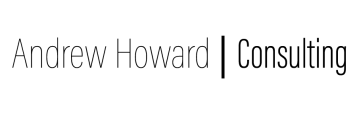 Safety - SeparationMaintenanceThemes in opposeCOMMENTS ABOUT GOLFNo significant impact to results from golf responsesGeneral support if no‘land grab’ for Golf CourseGeneral opposeFine as isWideningDesign - NaturalCafes and restaurants0	1	2	3	4	5	6	7KEY OPPOSITION:Oppose	Strong OpposeWidening is not neededWorks on the promenade will take away from the natural beauty of the areaDon’t change, just repair what’s thereWetlandsA total of 128 comments (~4 per cent of the total) came related to the ‘Wetlands’.Levels of support within this section were balanced, with 47 per cent of comments supporting this element of the plan.Support706050403020100Partnership More vegetation Maintenance Litter/Debris Lake usage Impact to sailing General supportFishing Design - Natural Design - EnhanceBoardwalkThemes in support0	5	10	15	20	25	30Support   Neither   OpposeSupport	Strong supportABOUT PARTICIPANTS91% from individuals75% from online surveys50% male respondents27% female respondents•	41% aged 50-6025% age not knownTop postcodes:o 3004 (20%)o 3182 (12%)o 3206 (11%)o Not known (10%)Comments about golf? 7%KEY SUPPORT:General supportTidying up the lake and managing litterSupport for a boardwalk that is in keeping with the natural surroundsIncreasing native vegetationSupport but with care to impacting sailingPartnerships with Melbourne WaterNEUTRAL COMMENTS:Fine as it, just needs proper ongoing maintenance and litter managementNeed to manage or remove Gunn IslandReservations about boardwalk impact on wildlifeSafety - Drowning Remove Gunn IslandThemes in opposeCOMMENTS ABOUT GOLFNo significant impact to results from golf responsesGeneral support if no‘land grab’ for Golf CourseReduce golf courseMaintenanceLitter/DebrisImpact to sailingImpact to rowingGeneral opposeFishingBoardwalk0	2	4	6	8	10	12	14	16Oppose	Strong OpposeKEY OPPOSITION:Location of boardwalk and its impacts on rowingNo faith in Parks to deliver based on existing levels of litter and debrisPicnic areas within the boardwalk and risk of drowning, litter, or to wildlifeOpposition to fishing – animal cruelty and impacts to rowingVegetation impacts on sailingReduction of the gold course to 9 holes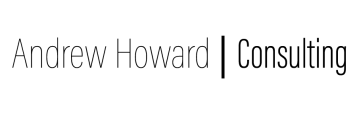 Play, Picnic and FitnessA total of 87 comments (~3 per cent of the total) came related to the ‘Play, picnic and fitness’.Levels of support within this section were fairly balanced, with 44 per cent of comments opposing this element of the plan.Support4035302520151050More trees Reduce golf coursePicnic areas Parking concern General oppose Fitness elements Facilities - BBQ Design - NaturalThemes in oppose0	5	10	15	20Support   Neither    OpposeSeries1	Series2ABOUT PARTICIPANTS92% from individuals84% from online surveys54% male respondents29% female respondents•	51% aged 50-60•	15% aged 35-49Top postcodes:o 3004 (21%)o 3182 (20%)o 3206 (15%)o 3205 (14%)Comments about golf?24%KEY OPPOSITION:Reduction of the golf course to 9 holesGeneral opposition – fine as it isBuilt forms that introduce‘more concrete’Elements that detract from a natural walk – ‘this is not Disneyland’NEUTRAL COMMENTS:Play grounds should be nature-basedReservations about impacts to Golf Club and parkingNeeds proper ongoing maintenance and litter managementFacilities - Other Safety - Shade treesPicnic areas PartnershipThemes in supportCOMMENTS ABOUT GOLFSome impact to results from golf responses‘If it impacts golf, don’t doit’Comments oppose the reduction of a sport that is considered inclusive of ages, abilities and genderMore for youthLitterGeneral supportFitness elementsFacilities - ToiletsDesign - NaturalCafes and restaurantsAccess - Inclusive0	2	4	6	8	10	12	14Support	Strong supportKEY SUPPORT:General support – promoting fitness and inclusive elementsSupport for design that is in keeping with the natural environsSupport for facilities to engage/cater for youthPartnerships with Council and community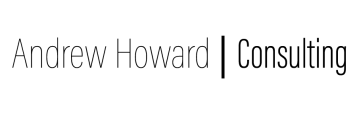 Event and Community SpacesA total of 728 comments (~25 per cent of the total) came related to the ‘Event and community spaces’.Levels of support within this section were strongly influenced by impacts to golfing – 88 per cent oppose.With the golfing comments removed, 66 per cent of comments oppose this element of the plan.Support (no Golf)12010080604020Themes in oppose (Golf comments removed)Waste Management Underutilised land School facilitiesSafety Parking concernMore trees General oppose Fitzroy St plaza Facilities - Toilets Event impacts Design - Natural0Support  Neither  Oppose0	10	20	30	40	50Oppose	Strong OpposeABOUT PARTICIPANTS99% from individuals98% from online surveys74% male respondents20% female respondents•	34% aged 35-49•	33% aged 50-69Top postcodes:o 3182 (10%)o 3004 (8%)o 3206 (7%)o 3205 (6%)Comments about golf?78%KEY OPPOSITION:General opposition – fine as it is, plenty of land and facilities to use for picnicsOpposition to Fitzroy St Plaza – ‘no more concrete’, ‘no more plane trees’, ‘safety risk – drugs and homeless’Built forms that introduce‘more concrete’Oppose impacts of events, markets, and picnics (noise, litter, parking)NEUTRAL COMMENTS:Reservations about impacts of eventsComments on using native trees rather than plane treesParking concernsUnderutilised land School facilitiesThemes in support (no Golf)COMMENTS ABOUT GOLFSignificant impact to results from golf responses, (567comments, 95% Opposed)Support (Golf only)More treesMarketsGeneral supportFitzroy St plazaEvent impacts Design - Natural Access - Inclusive0	2	4	6	8	10	12	14	16Support	Strong supportNeither OpposeStrongly oppose Strongly support SupportComments on the reduction of a sport that isKEY SUPPORT:Support for upgrading the Fitzroy St edgeGeneral support – encouraging people to utilise the park and underutilised landSupport for facilities built with a natural designMore native trees planting was supportedSome support for markets, facilities for schools and more inclusive facilitiesinclusive of ages and genderOutrage at impacts to a long-standing, ‘iconic’ and ‘unique’ sports facilityComments that there is enough land for events and picnics without impacting golfSome support for reducing the grounds based on a sense of golfing ‘elitism’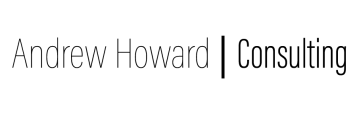 Lake BridgeA total of 218 comments (~7 per cent of the total) came related to the ‘Lake bridge’.Levels of support were skewed towards opposition, with 72 per cent of comments opposing this element of the plan.SupportAccess - Connectivity Waste of money Safety - DrowningReduce golf courseThemes in oppose180160140120100806040200Support  Neither   OpposePromote exercise Impact to sailing General oppose Amenity - Views Amenity - Setting0	10	20	30	40	50Oppose	Strong OpposeABOUT PARTICIPANTS98% from individuals84% from online surveys46% male respondents37% female respondents•	21% aged 35-49•	47% aged 50-69Top postcodes:o 3182 (14%)o 3004 (13%)o 3206 (11%)o Not known (7%)Comments about golf? 1%KEY OPPOSITION:Perception of cost/benefit– seen as an unjustifiableexpenseFeeling that a bridge would not be in keeping with the natural setting of the lakeOpposed to impacts on view across the lake and to the cityscapeConcern over impacts to sailing winds and access and the scale of a bridge that overcomes these impactsConcern over drowning danger, people jumping and water depthNEUTRAL COMMENTS:Reservations about the potential expense of a new bridge, and a sense that the money could be better spent elsewhereFitness elementsImpact to sailingThemes in supportCOMMENTS ABOUT GOLFNo significant impact to results from golf responsesComments on the reduction of a sport that is inclusive of ages and genderImpact to rowingGeneral supportDesign - NaturalAmenity - ViewsAccess - Connectivity0	5	10	15	20	25Support	Strong supportKEY SUPPORT:General support – landmark featureSupport for improved connectivity between north and southSupport for promoting walkingSupport for a design that is sympathetic to the setting, and mitigating impacts to sailing and rowingSupport for a new view of the city, and incorporating fitness into the bridge design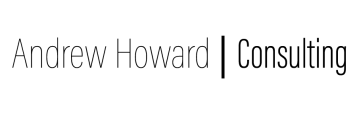 Welcoming EntrancesA total of 144 comments (~5 per cent of the total) came related to the ‘Welcoming entrances’.Levels of support were generally positive, with 60 per cent of comments supporting this element of the plan.Support1009080Maintenance Cycling paths Wayfinding Waste of moneyUnderpass revamp Safety - Traffic Safety - LightingSafetyQueens Rd crossing More vegetationMore treesImprove Wright Street Improve Union StreetThemes in support706050403020100Support   Neither   OpposeImprove Junction CornerImprove Fitzroy St Improve Clarendon St Improve Cantebury Rd General supportFine as is Design - NaturalBetter pedestrian access0	2	4	6	8	10	12	14	16Support	Strong supportABOUT PARTICIPANTS98% from individuals97% from online surveys51% male respondents44% female respondents•	26% aged 35-49•	54% aged 50-69Top postcodes:o 3182 (19%)o 3206 (16%)o 3004 (16%)o 3205 (13%)Comments about golf?17%KEY SUPPORT:Strong support for better signage and wayfinding through and to the parkSupport for better lighting– as long as the lighting is appropriateSupport for natural landscaping, increased planting of trees and native vegetationBetter pedestrian access, underpass revamps, traffic management and a crossing or over/underpass at Queens Rd all supported.NEUTRAL COMMENTS:Reservations about the expense, some comments to leave it as isWayfinding Fine as isWaste of money Underpass revampThemes in opposeCOMMENTS ABOUT GOLFNo significant impact to results from golf responsesSome support pending no changes to the golf courseGeneral comments calling for the preservation of the 18 holesSafety - TrafficSafety - LightingReduce golf courseParking concernImprove Fitzroy StGeneral opposeDesign - NaturalCycling pathsBetter pedestrian access0	5	10	15	20Oppose	Strong OpposeKEY OPPOSITION:General opposition – entrance points are fine as itConcerns about the proposed reduction of the Golf CourseComments on the safety of the underpasses and Fitzroy St is revamped – a sense this will invite more drugs and crimeConfidence in Parks Victoria to deliver impacted by perceptions of poor current maintenance practices, particularly managing vegetation and cleanliness of the underpasses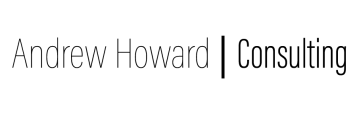 Park LandscapeA total of 67 comments (~2 per cent of the total) came related to the ‘Park landscape’.Levels of support were generally positive, with 67 per cent of comments supporting this element of the plan.Support50454035302520151050General support Waste Management Safety - Shade treesPaths More vegetationMore treesMaintenance Improve Junction CornerDesign - NaturalThemes in support0	5	10	15	20	25Support  Neither   OpposeSupport	Strong supportABOUT PARTICIPANTS97% from individuals88% from online surveys51% male respondents31% female respondents•	21% aged 35-49•	54% aged 50-69Top postcodes:o 3182 (28%)o 3206 (15%)o 3004 (12%)o 3205 (10%)Comments about golf?13%KEY SUPPORT:Strong support for increased planting in the park – particularly native trees and vegetation.Trees highlighted as important for providing shadeSupport for landscaping that is sympathetic to the natural environment and improved access pathsSupport for a focus on waste and litter management, and better maintenance and upkeepNEUTRAL COMMENTS:Reservations about the ability of Parks Victoria to deliver and upkeep any renewed landscapingWaste ManagementSafety - Shade treesThemes in opposeCOMMENTS ABOUT GOLFNo significant impact to results from golf responsesSome support pending no changes to the golf courseGeneral comments calling for the preservation of the 18 holesReduce golf courseMore treesMaintenanceImprove Junction CornerFine as is0	2	4	6	8	10Oppose	Strong OpposeKEY OPPOSITION:Concerns about the proposed reduction of the golf courseSome criticism based on the selection of trees and their impacts on public health, plane trees for asthma and hay fever, and gumtrees for poor shade footprintComments that planting locations are impacted by the ongoing needs of the Grand PrixConfidence in Parks Victoria to deliver impacted by perceptions of poor current maintenance practices, particularly managing vegetation and cleanliness of the underpasses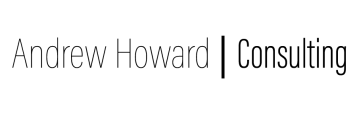 Roads and ParkingA total of 271 comments (~9 per cent of the total) came related to the ‘Park landscape’.Levels of support were generally positive, with 62 per cent of comments supporting this element of the plan.Support180160140120100806040200Better pedestrian access Safety - Separation Road closures Queens Rd crossing Parking concern Pacify traffic General support Cycling safety Cycling paths CriteriumAccess - ConnectivityThemes in support0	20	40	60	80	100Support  Neither  OpposeSupport	Strong supportABOUT PARTICIPANTS97% from individuals88% from online surveys51% male respondents31% female respondents•	21% aged 35-49•	54% aged 50-69Top postcodes:o 3182 (28%)o 3206 (15%)o 3004 (12%)o 3205 (10%)Comments about golf?13%KEY SUPPORT:Strong support for the introduction of a Criterium circuitMany users support the slowing down and ‘pacification’ of commuter trafficSupport for the introduction of regular road closures – particularly amongst cycling communityNEUTRAL COMMENTS:Reservations about the impacts to pick-up and drop-offs for sporting clubsComments on impacts to Queens Rd traffic and local traffic during road closuresComments support a Queens Rd overpass, but not an ‘at level’ crossingSafety - Separation General oppose Access - ConnectivityRoad closuresReduce golf courseThemes in opposeCOMMENTS ABOUT GOLFNo significant impact to results from golf responsesSome support pending no changes to the golf courseGeneral comments calling for the preservation of the 18 holesComments on current good access to Driving RangeQueens Rd crossingParking concernPacify trafficCycling safetyCriterium0	5	10	15	20	25	30	35	40Oppose	Strong OpposeKEY OPPOSITION:Concerns about the impacts of road closures to general commuter traffic, and local road and parking, reference to Grand Prix impactsParking a concern, particularly overflow into local streets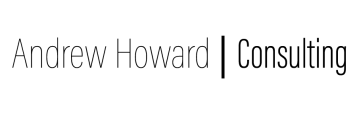 ParklandsA total of 285 comments (~10 per cent of the total) came related to the ‘Parklands’.Levels of support within this section were strongly influenced by impacts to golfing but have been retained as only a small sample of responses remain otherwise.Levels of support were generally negative, with 82 per cent of comments opposing this element of the plan.Support250200Underutilised land Maintenance Woodlands Reduce golf courseMore treesLitter/Debris Impact to sailing General opposeThemes in oppose150Fine as is100500Support Neither OpposeDriving range relocation0	50	100	150	200	250Oppose	Strong OpposeABOUT PARTICIPANTS95% from individuals70% from online surveys55% male respondents29% female respondents•	39% aged 50-6929% age not knownTop postcodes:o Not known (15%)o 3206 (12%)o 3004 (12%)o 3182 (9%)Comments about golf?87%KEY OPPOSITION:Strong opposition to the introduction of an Eastern woodland – at the expense of the golf courseCriticism that the existing land is generally underutilised for picnicking, relaxation and socialising – so no more is necessaryConcern that woodlands will impact on sailing winds on the lake, and decreased safetyNEUTRAL COMMENTS:N/AWoodlandsReduce golf coursePopulation growthThemes in supportCOMMENTS ABOUT GOLFGeneral comments calling for the preservation of the 18 holesCriticism of Parks Victoria for a perceived ‘attack’ on golfCalls for further investment in the golf course to enhance it ‘iconic’ statusComments on current good access to Driving RangeMore treesGeneral supportDriving range relocation0	5	10	15	20	25	30Support	Strong supportKEY SUPPORT:•	Some support for the reduction in the golf course and relocation of the driving range due to perceptions that golf is elitist and exclusionary•	General support for the woodlands concept•	Support for additional parklands to support population growth in the area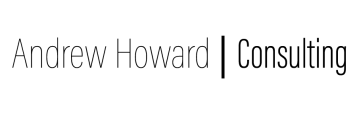 Sport groundsA total of 800 comments (~28 per cent of the total) came related to the ‘Sporting grounds’.Levels of support within this section were strongly influenced by impacts to golfing – 75 per cent of comments related to golfing.Levels of support were generally negative, with 71 per cent of comments opposing this element of the plan.Themes in oppose6005004003002001000SupportGeneral opposeFine as is Driving range relocationDesign - Natural0	100	200	300	400	500Support  Neither   OpposeOppose	Strong OpposeABOUT PARTICIPANTS93% from individuals91% from online surveys63% male respondents26% female respondents•	44% aged 50-69•	28% aged 35-49Top postcodes:o 3206 (14%)o 3004 (10%)o 3182 (9%)o 3205 (8%)Comments about golf?75%KEY OPPOSITION:Strong opposition to the reduction of the golf course and relocation of the driving rangeCommon criticism that the existing golf course is well- patronised by a mix of genders and ages, and driving range well placed for accessOther land is generally underutilised for sports during the week – so no more sharing or facilities are necessaryNEUTRAL COMMENTS:Recommend a fenced area for dogsAdditional parking and expansion of the Aquatic centre neededThemes in supportMore swimming Upgrades needed Underutilised landSharing grounds and buildingsSafety - Lighting Reduce golf coursePutt-puttPromote sports Maintenance General support Facilities - Toilets Facilities - ShelterFacilities - Drinking fountainsDriving range relocationCriteriumBetter dog walkingCOMMENTS THAT WERE NOT ABOUT GOLF600 comments in this section relate to golf, and heavily skew the result towards ‘oppose’With these removed, levels of support flip – with 76% support and 20% opposed.0	10	20	30	40	50	60	70Support	Strong supportKEY SUPPORT:Strong support for sharing grounds and buildings in order to accommodate more clubs and usage by various groupsStrong support for upgrades to grounds (new ground treatments etc.), fields (lights, toilets and shelters), and clubs (more lockers, better facilities, better use of space etc.)Support for reducing the footprint of the golf course, and relocating the driving range in order to make a consolidate golf precinct and free up more space for other sportsSupport for introducing new sports and promoting existing one –particularly the proposed criterium circuit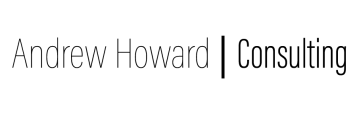 General adviceA total of 57 comments (~2 per cent of the total) came through as ‘General advice’.Levels of support within this section were low, with 60 per cent of comments opposed to general elements of the plan or process.Support4035302520151050Support	Neither	OpposeABOUT PARTICIPANTS90% from individuals58% from online surveys46% male respondents23% female respondents42% age not known•	30% aged 50-69Top postcodes:o 3206 (23%)o Not known (21%)o 3004 (16%)o 3182 (11%)Comments about golf?23%SUPPORT COMMENTSSupport the Grand PrixSupport for addressing litter and waste managementSupport for more seatingNEUTRAL COMMENTSNot enough mention of the Grand PrixThe language of the Plan does not positively mention golf.Plan maps need greater street detailsBan smoking across the parkComplaints about difficulty in using the online survey, or in the ‘loaded’ nature of questionsOPPOSE COMMENTSStrong opposition to the continuation of the Grand PrixComments on the long disturbance to parklands before and after the Grand PrixA number of complaints about lack of consultation in the previous and current engagement process28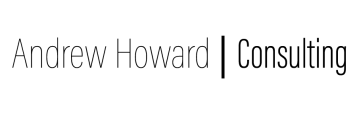 